Steps to follow to register on the Wildswinkel App for LIVE and TIMED auctionsStep 1		Download the Wildswinkel App from your Google Play Store or App StoreStep 2		Select Registration Step 3		Creating your User Profile is a once-off process 		 Select Profile: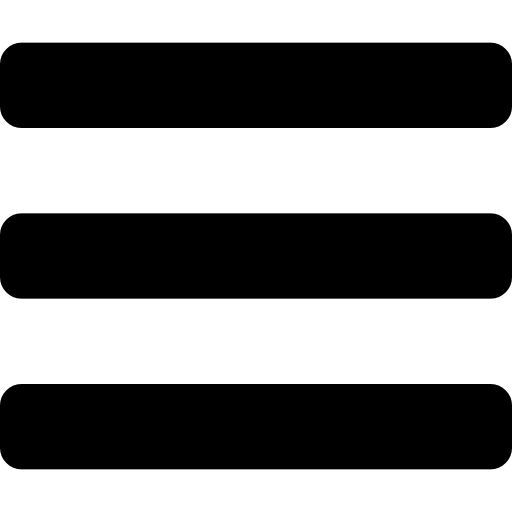 Step 4		(if prompted, select Skip and Go To Auctions)Click Register to bid on the Auction you want to register forTick to accept the T&C’sKnown as (this is the name the Auctioneer will use if a bid falls on you)Select Buyer type from dropdown (Online for Timed auction or In Person/Telephone for Live auctions)Click on Register as a bidderYou will receive your buyer no on the screen (you will receive an email / sms as well)Buyer no’sTIMED auction: If you are logged in your buyer no will display on the top right cornerLIVE auction: Collect your buyer no on the day of the auction at the Pre-registration tableTo view a catalogue for a LIVE auction, select Auctions from the Main App screenIcons used: Timed auction General notesYou always need to check connectivity 	  No signal =   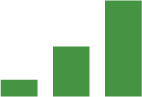 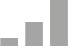 To view the detail per lot - Click on Photo or Lot description (in red) 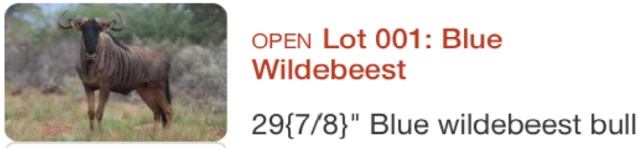 Scroll to the right to see more photos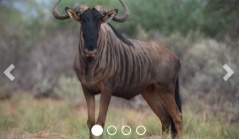 Bid history is displayed at the bottom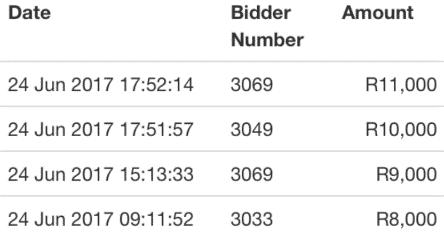 NB! Closing time of lots: A lot will not close if a bid is received on the lot within a period of 2 minutes before the closing time of the Timed Auction, as published. In this event, the closing time of the lot will automatically be extended for a further period of 2 minutes. The lot will only close if a final bid on the lot stands alone for a period of 2 minutesSign upLog InIf you have never registered at a Wildswinkel AuctionIf you have registered at a Wildswinkel Auction beforeEnter First Name, Last Name, Email addressEnter Email address and PasswordClick Log InClick RegisterSelect ID Type, Country of IssueEnter ID no and Cell noIf you never received a Password, select Reset Password (you will receive an sms and email with a link to reset your password – select one to reset password)Click Send OTPEnter OTP from your smsValidate OTPCreate and save Password   List view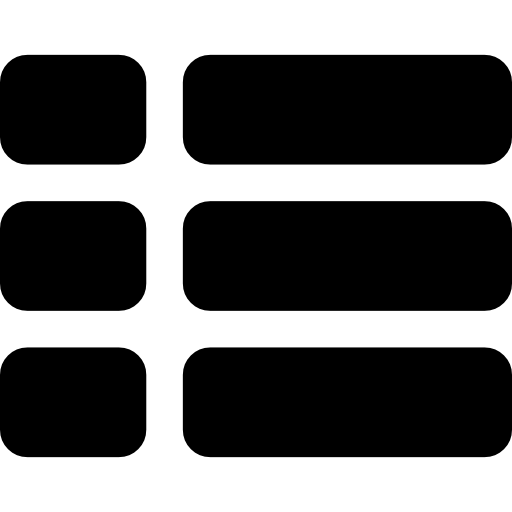   Filter (Lot Status/Bid Status/Watchlist/Lot Total/Species)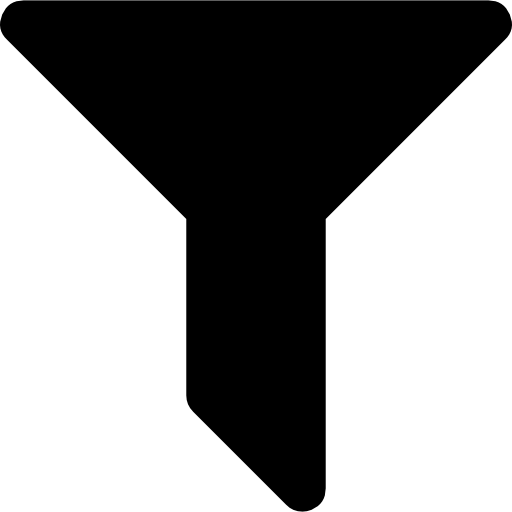    Grid view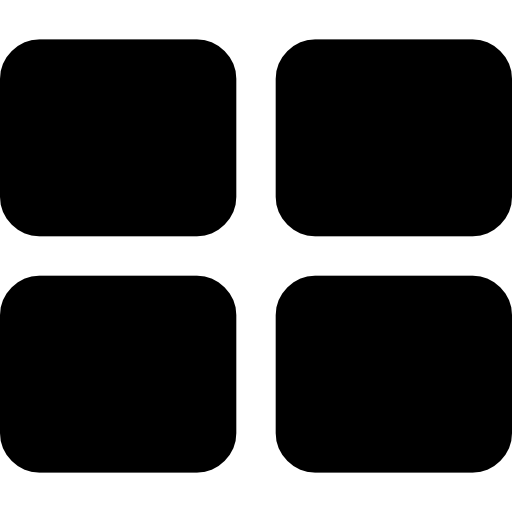  Watchlist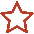 Bid Overview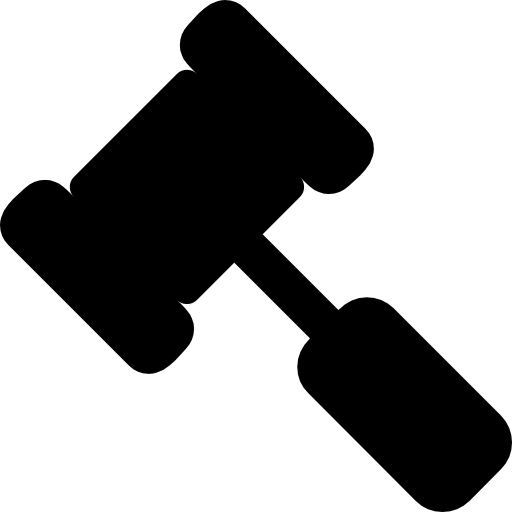  Sort (Lot no / time left)